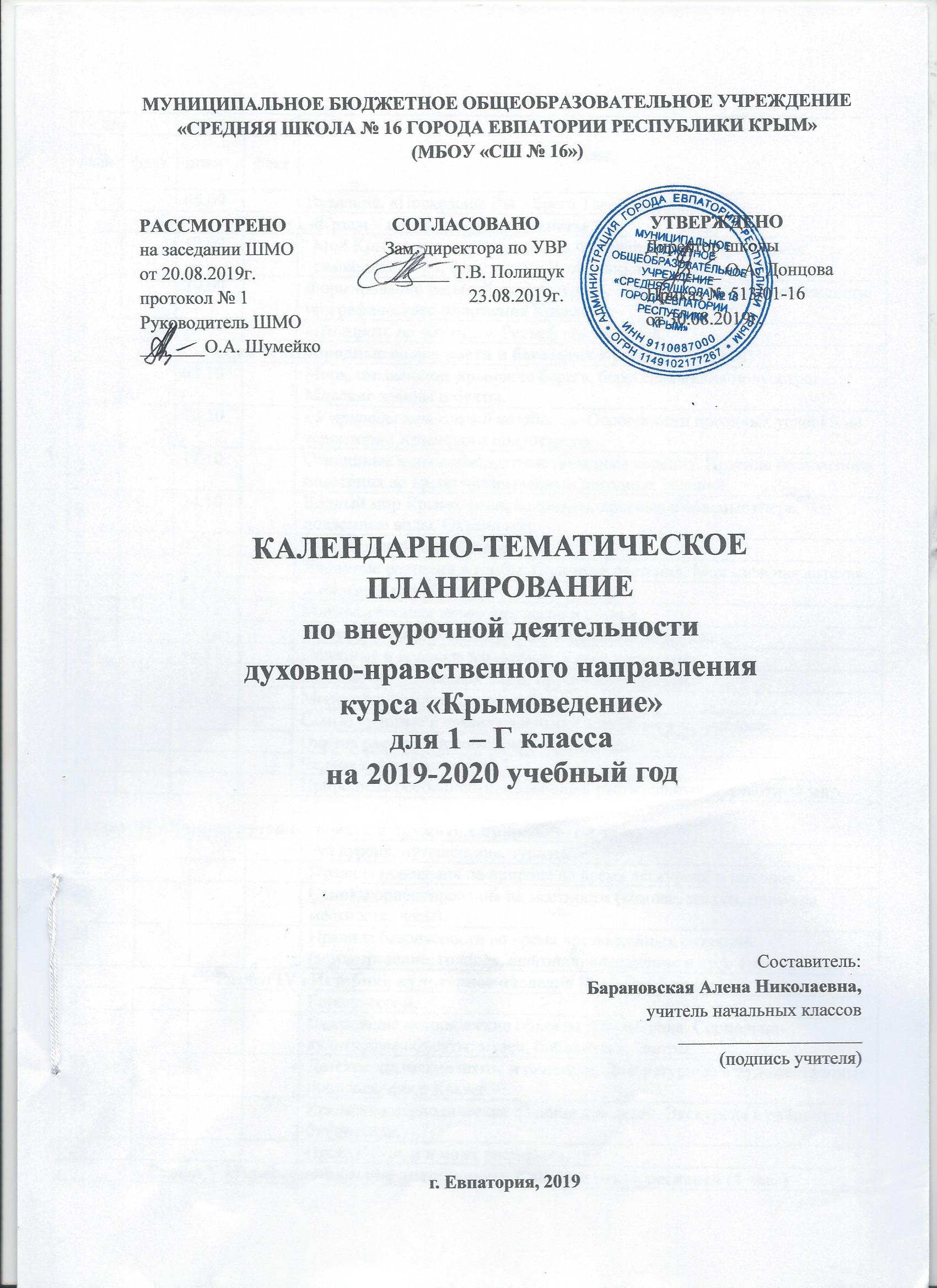 № п/п№ п/п№ п/пДатаДатаДатаДатаТемаТемапланфактфактпланпланфактфактТемаТема105.0905.09Введение. «Прекрасны Вы – брега Тавриды…»Введение. «Прекрасны Вы – брега Тавриды…»Раздел I «Крым – орден на груди планеты Земля» (3 часа)Раздел I «Крым – орден на груди планеты Земля» (3 часа)Раздел I «Крым – орден на груди планеты Земля» (3 часа)Раздел I «Крым – орден на груди планеты Земля» (3 часа)Раздел I «Крым – орден на груди планеты Земля» (3 часа)Раздел I «Крым – орден на груди планеты Земля» (3 часа)Раздел I «Крым – орден на груди планеты Земля» (3 часа)Раздел I «Крым – орден на груди планеты Земля» (3 часа)Раздел I «Крым – орден на груди планеты Земля» (3 часа)212.0912.09Мой Крым в составе Российской Федерации. Государственная символика: герб, флаг и гимн Республики Крым.Мой Крым в составе Российской Федерации. Государственная символика: герб, флаг и гимн Республики Крым.319.0919.09Формирование понятий «полуостров», «пролив». Главные особенности географического положения Крыма. Формирование понятий «полуостров», «пролив». Главные особенности географического положения Крыма. 426.0926.09«По горам, по долам…». Рельеф полуострова. «По горам, по долам…». Рельеф полуострова. Раздел II «Природные особенности и богатства Крыма» (16 часов)Раздел II «Природные особенности и богатства Крыма» (16 часов)Раздел II «Природные особенности и богатства Крыма» (16 часов)Раздел II «Природные особенности и богатства Крыма» (16 часов)Раздел II «Природные особенности и богатства Крыма» (16 часов)Раздел II «Природные особенности и богатства Крыма» (16 часов)Раздел II «Природные особенности и богатства Крыма» (16 часов)Раздел II «Природные особенности и богатства Крыма» (16 часов)Раздел II «Природные особенности и богатства Крыма» (16 часов)503.1003.10Моря, омывающие крымские берега, береговая линия полуострова. Морские заливы и бухты.Моря, омывающие крымские берега, береговая линия полуострова. Морские заливы и бухты.610.1010.10«У природы нет плохой погоды…». Особенности погодных условий на территории Крымского полуострова. «У природы нет плохой погоды…». Особенности погодных условий на территории Крымского полуострова. 717.1017.10Стихийные и неблагоприятные погодные явления. Правила безопасного поведения во время чрезвычайных погодных условий.Стихийные и неблагоприятные погодные явления. Правила безопасного поведения во время чрезвычайных погодных условий.824.1024.10Водный мир Крыма: реки, водопады, пресные и соленые озера, подземные воды. Охрана вод.Водный мир Крыма: реки, водопады, пресные и соленые озера, подземные воды. Охрана вод.907.1107.11Растительный мир Крыма.Растительный мир Крыма.1014.1114.11Ядовитые растения и грибы. Полезные растения. Моя «зеленая аптека».Ядовитые растения и грибы. Полезные растения. Моя «зеленая аптека».1121.1121.11Животный мир Крыма.Животный мир Крыма.1228.1128.11Млекопитающие крымских лесов и степей. Млекопитающие крымских лесов и степей. 1305.1205.12Птичий мир Крыма. Зимующие и перелетные птицы.Птичий мир Крыма. Зимующие и перелетные птицы.1412.1212.12Полезные и вредные насекомые. Класс насекомых.Полезные и вредные насекомые. Класс насекомых.1519.1219.12Знакомство с земноводными, пресмыкающимися.Знакомство с земноводными, пресмыкающимися.1626.1226.12Морские и пресноводные рыбы.Морские и пресноводные рыбы.17Самые крупные и самые маленькие животные полуострова. Самые крупные и самые маленькие животные полуострова. 18Охрана растений и животных. Красная книга.Охрана растений и животных. Красная книга.19Черное и Азовское моряЧерное и Азовское моря20Природные особенности, подводный растительный и животный мир.Природные особенности, подводный растительный и животный мир.Раздел III «Учимся путешествовать и дружить с природой» ( 4 часа)Раздел III «Учимся путешествовать и дружить с природой» ( 4 часа)Раздел III «Учимся путешествовать и дружить с природой» ( 4 часа)Раздел III «Учимся путешествовать и дружить с природой» ( 4 часа)Раздел III «Учимся путешествовать и дружить с природой» ( 4 часа)Раздел III «Учимся путешествовать и дружить с природой» ( 4 часа)Раздел III «Учимся путешествовать и дружить с природой» ( 4 часа)Раздел III «Учимся путешествовать и дружить с природой» ( 4 часа)Раздел III «Учимся путешествовать и дружить с природой» ( 4 часа)2121Экскурсия, путешествие, туризм.2222Правила поведения на природе во время экскурсий и походов.2323Основы ориентирования на местности (компас, звезды, приметы местности, часы).2424Правила безопасности во время чрезвычайных ситуаций (землетрясение, гололед, снегопад, наводнение и др.). Твоя аптечка.Раздел IV «Историко-культурное наследие Крыма»( 5 часов)Раздел IV «Историко-культурное наследие Крыма»( 5 часов)Раздел IV «Историко-культурное наследие Крыма»( 5 часов)Раздел IV «Историко-культурное наследие Крыма»( 5 часов)Раздел IV «Историко-культурное наследие Крыма»( 5 часов)Раздел IV «Историко-культурное наследие Крыма»( 5 часов)Раздел IV «Историко-культурное наследие Крыма»( 5 часов)Раздел IV «Историко-культурное наследие Крыма»( 5 часов)Раздел IV «Историко-культурное наследие Крыма»( 5 часов)2525Города-герои.2626Важнейшие исторические объекты полуострова. Социально-культурные объекты: музеи, библиотеки, театры.2727Детские крымские поэты и писатели. Литературные и художественные произведения о Крыме.2828Крымские периодические издания для детей. Экскурсия в районную библиотеку.2929Проект «Крым в моих рисунках».Раздел V «Профессиональная деятельность Крыма и моего региона» (4 часа)Раздел V «Профессиональная деятельность Крыма и моего региона» (4 часа)Раздел V «Профессиональная деятельность Крыма и моего региона» (4 часа)Раздел V «Профессиональная деятельность Крыма и моего региона» (4 часа)Раздел V «Профессиональная деятельность Крыма и моего региона» (4 часа)Раздел V «Профессиональная деятельность Крыма и моего региона» (4 часа)Раздел V «Профессиональная деятельность Крыма и моего региона» (4 часа)Раздел V «Профессиональная деятельность Крыма и моего региона» (4 часа)Раздел V «Профессиональная деятельность Крыма и моего региона» (4 часа)3030Особенности сельского хозяйства Крыма.3131Культурные растения крымских садов и полей. Овощи, фрукты, ягоды твоего региона.3232Животноводство.3333Домашние животные.